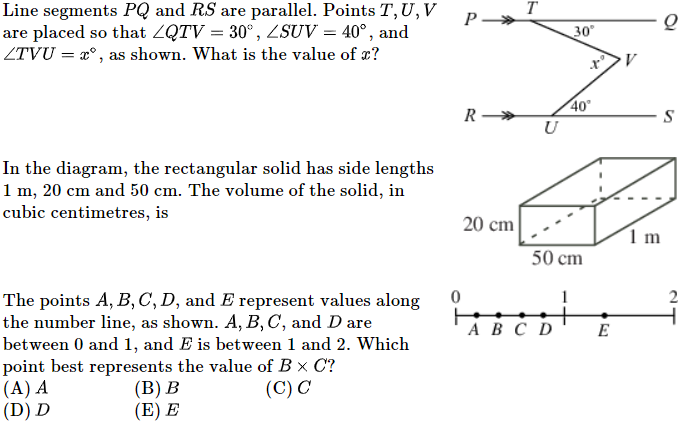 Create an equation to represent the situation and then solve using algebra!Create an equation to represent the situation and then solve using algebra!Create an equation to represent the situation and then solve using algebra!Seventeen percent of a number is fifteen less than seventy percent of the same number.Two-hundred percent of a number is eighteen greater than one-hundred twenty percent of the same number.EQ:  EQ:       Seventy-one is what percent of ninety-five?Twenty-three is what percent of two-thousand one-hundred?EQ: EQ:    Forty-nine is what percent of one-hundred ninety?Four-tenths is what percent of nine-thousand?EQ:      EQ:      